Todas as atividades do mês de Julho foram elaboradas e selecionadas pela Equipe Técnica, levando em consideração conforme eram realizadas presencialmente. As atividades foram executadas em uma plataforma online, seguindo o dia e horário do curso presencial.Devido ao agravamento da pandemia do novo coranavírus, foram adotadas medidas restritivas, como cancelamento de eventos e palestras que possam causar aglomeração.  Ficamos à disposição dos jovens para qualquer dúvida sobre as atividades ou sobre nossos serviços.Responsável Técnico:-------------------------------------------Francineuma Alves de SousaAssistente SocialCRESS 63167-------------------------------------------José Francisco Blanco BertoloPresidente                                                           RELATÓRIOS DE ATIVIDADES                                                           RELATÓRIOS DE ATIVIDADES                                                           RELATÓRIOS DE ATIVIDADES                                                           RELATÓRIOS DE ATIVIDADESÓRGÃO EXECUTOR:Associação dos Legionários de CristoCOMPLEXIDADE DA PROTEÇÃO SOCIAL: BásicaCOMPLEXIDADE DA PROTEÇÃO SOCIAL: BásicaCOMPLEXIDADE DA PROTEÇÃO SOCIAL: BásicaMÊS DE REFERÊNCIA: JULHOMÊS DE REFERÊNCIA: JULHOMÊS DE REFERÊNCIA: JULHODescrição do Serviço/ BenefícioPúblico AlvoNº de AtendidosNº de AtendidosDescrição do Serviço/ BenefícioPúblico AlvoPrograma Ação Jovem  Adolescentes / JovensProgramada29Programa Ação Jovem  Adolescentes / JovensExecutada29QUANTITATIVO DE AÇÕESQUANTITATIVO DE AÇÕESQUANTITATIVO DE AÇÕESTOTALAtendimento Individual -Pessoa/Família Acompanhada-Grupos Socioeducativos-Visita Domiciliar-Elaboração de Planejamento de Atendimento/Acompanhamento (PIA)-Campanha Socioeducativa-Recepção/acolhida/ orientações/informações (pessoalmente, via telefone, mídias sociais)02Discussão e articulação de casos-Busca Ativa-
EncaminhamentosRealização de Cadastro Único Realização de Cadastro Único -
EncaminhamentosAtualização de Cadastro Único Atualização de Cadastro Único -
EncaminhamentosBenefício de Prestação Continuada-BPCBenefício de Prestação Continuada-BPC-
EncaminhamentosCRASCRAS-
EncaminhamentosSCFV – Crianças e AdolescentesSCFV – Crianças e Adolescentes-
EncaminhamentosCentro de Convivência do Idoso - CCICentro de Convivência do Idoso - CCI-
EncaminhamentosCREASCREAS-
EncaminhamentosRede (CAPS, Saúde, Educação, Conselho Tutelar, entre outros)Rede (CAPS, Saúde, Educação, Conselho Tutelar, entre outros)-ReuniõesRede Socioassistencial Direta – Secretaria de Desenvolvimento SocialRede Socioassistencial Direta – Secretaria de Desenvolvimento Social-ReuniõesRede Socioassistencial IndiretaRede Socioassistencial Indireta-ReuniõesRede Intersetorial (Caps, Saúde, Educação, Conselho Tutelar, entre outros)Rede Intersetorial (Caps, Saúde, Educação, Conselho Tutelar, entre outros)-ReuniõesEquipe Específica do ServiçoEquipe Específica do Serviço-DESCRIÇÃO DAS AÇÕES EXECUTADASDESCRIÇÃO DAS AÇÕES EXECUTADASAÇÃO: Busca AtivaAÇÃO: Busca AtivaExecução: JulhoLocal: Programa Ação JovemPúblico Alvo/Participantes: Adolescentes / JovensPúblico Alvo/Participantes: Adolescentes / JovensNúmero de Convocados: -             Número de Presentes: -Materiais Utilizados: ComputadorMateriais Utilizados: ComputadorDescrição: Todos os meses são feita busca ativa dos adolescentes e jovens, para saber se não há mais alguém para receber o benefício. Descrição: Todos os meses são feita busca ativa dos adolescentes e jovens, para saber se não há mais alguém para receber o benefício. Resultados Alcançados: Não há adolescentes / jovens novos a serem inseridos.Resultados Alcançados: Não há adolescentes / jovens novos a serem inseridos.Pontos Facilitadores: Profissionais capacitadosPontos Facilitadores: Profissionais capacitadosPontos Dificultadores: Não houvePontos Dificultadores: Não houveRegistro Fotográfico: Não houveRegistro Fotográfico: Não houveDESCRIÇÃO DAS AÇÕES EXECUTADASDESCRIÇÃO DAS AÇÕES EXECUTADASAÇÃO: Socioeducativo- O que é ser Ético, diferença entre Ética e Moral. AÇÃO: Socioeducativo- O que é ser Ético, diferença entre Ética e Moral. Data: 08/07/2021Local: Plataforma OnlinePúblico Alvo/Participantes: Adolescentes / JovensPúblico Alvo/Participantes: Adolescentes / JovensNúmero de Convocados: 29            Número de Presentes: 02Materiais Utilizados: Celular / computadorMateriais Utilizados: Celular / computadorResponsáveis pela ação: Assistente SocialResponsáveis pela ação: Assistente SocialDescrição: Ser Ético e cumprir o estabelecido, seja em um acordo em dupla tácito e verbal, contratual, ou coletivo quando se trata de uma sociedade democrática de direito que ao longo dos anos se faz representar para elaborar, executar e fiscalizar as Leis, as quais estamos sujeitos involuntariamente ao nascer". "A Moral é o que nos faz acreditar individualmente sobre o que deve ser certo ou errado  pelo peso de nossa Cultura, a Ética determina o certo e o errado na conduta em sociedade através das Leis. Em síntese a Ética é a cerne do mundo civilizado, Cumprir as Leis, Normas,  Contratos e Combinados nos faz sermos Éticos".Sugerido as leituras indicadas para os conceitos mais básicos do que é Ética, e depois abrir para a fala de todos em seus entendimentos.  O primeiro contexto proposto sobre Ética diz respeito aos valores, existe alguém que se possa dizer não ter ética, de sua opinião. Ética e Moral: Sinônimos ou não? Indicação de vídeo do Professor Mario Sergio Cortella (Ética).Descrição: Ser Ético e cumprir o estabelecido, seja em um acordo em dupla tácito e verbal, contratual, ou coletivo quando se trata de uma sociedade democrática de direito que ao longo dos anos se faz representar para elaborar, executar e fiscalizar as Leis, as quais estamos sujeitos involuntariamente ao nascer". "A Moral é o que nos faz acreditar individualmente sobre o que deve ser certo ou errado  pelo peso de nossa Cultura, a Ética determina o certo e o errado na conduta em sociedade através das Leis. Em síntese a Ética é a cerne do mundo civilizado, Cumprir as Leis, Normas,  Contratos e Combinados nos faz sermos Éticos".Sugerido as leituras indicadas para os conceitos mais básicos do que é Ética, e depois abrir para a fala de todos em seus entendimentos.  O primeiro contexto proposto sobre Ética diz respeito aos valores, existe alguém que se possa dizer não ter ética, de sua opinião. Ética e Moral: Sinônimos ou não? Indicação de vídeo do Professor Mario Sergio Cortella (Ética).Resultados Alcançados: Entender a importância do comportamento Ético para si e para o bem de todos na vida em Civilidade.Resultados Alcançados: Entender a importância do comportamento Ético para si e para o bem de todos na vida em Civilidade.Pontos Facilitadores: Conteúdo de fácil entendimento.Pontos Facilitadores: Conteúdo de fácil entendimento.Pontos Dificultadores: Falta de adolescente na plataforma.Pontos Dificultadores: Falta de adolescente na plataforma.Registro Fotográfico: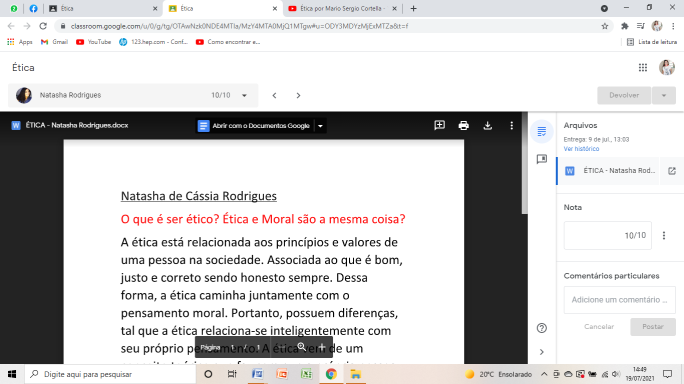 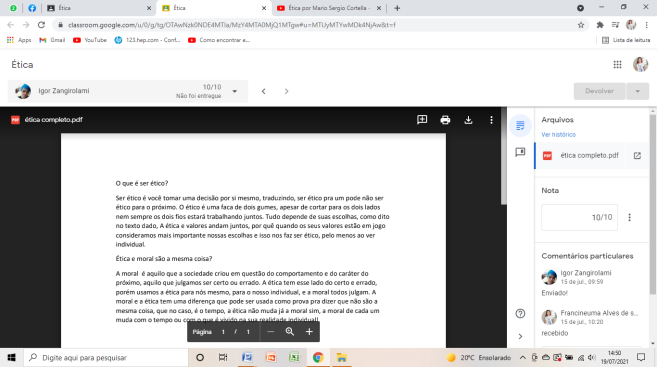 Registro Fotográfico:DESCRIÇÃO DAS AÇÕES EXECUTADASDESCRIÇÃO DAS AÇÕES EXECUTADASAÇÃO: COVID-19 Coronavírus- Série saúde BrasilAÇÃO: COVID-19 Coronavírus- Série saúde BrasilData: 22/02/2021Local: Plataforma OnlinePúblico Alvo/Participantes: Adolescentes / JovensPúblico Alvo/Participantes: Adolescentes / JovensNúmero de Convocados: 29     Número de Presentes: 02Materiais Utilizados: Celular / computadorMateriais Utilizados: Celular / computadorResponsáveis pela ação: Assistente SocialResponsáveis pela ação: Assistente SocialDescrição: O ano de 2020 não será esquecido na história da humanidade. Tudo por causa do surgimento de um vírus que tem vitimado pessoas em todo o mundo, paralisado a sociedade, a economia e, em pouco tempo, se tornou um sério problema de saúde pública.O vídeo em forma de documentário com depoimentos de infectologistas e pediatras sobre a proliferação da COVID-19, explica o que é o vírus, e a existência de alguns vírus do coranavírus. OMS (Organização Mundial da Saúde) declarou o COVID-19 como uma pandemia, isso significa que se espalhou por diversos continentes com transmissão sustentada entre as pessoas. Por ser uma epidemia, novos números da doença mudam a cada dia. Sabemos que até então alguns países sofrem mais com o coranavírus, infelizmente o Brasil também foi atingindo. A transmissão do COVI-19 é rápida e ocorre pelo contato com o vírus, que é transportado por gotículas expelidas pela fala, tosse ou espirros de pessoas doentes. A infecção se dá quando estas gotículas entram em contato com a mucosa dos olhos, nariz e boca.Orientações importantes como manter o isolamento social, para que o vírus não seja transmitido á outras pessoas. Higienização pessoal; lavagem das mãos, manter ambientes  limpos e arejados, manter roupas limpas e não compartilhar objetos pessoais, evitar aglomerações, cobrir boca e nariz ao tossir ou espirrar. O objetivo do vídeo foi fazer com que os jovens se conscientize sobre a importância dos cuidados para evitar a disseminação da COVI-19. Importante não entrar em pânico.   Descrição: O ano de 2020 não será esquecido na história da humanidade. Tudo por causa do surgimento de um vírus que tem vitimado pessoas em todo o mundo, paralisado a sociedade, a economia e, em pouco tempo, se tornou um sério problema de saúde pública.O vídeo em forma de documentário com depoimentos de infectologistas e pediatras sobre a proliferação da COVID-19, explica o que é o vírus, e a existência de alguns vírus do coranavírus. OMS (Organização Mundial da Saúde) declarou o COVID-19 como uma pandemia, isso significa que se espalhou por diversos continentes com transmissão sustentada entre as pessoas. Por ser uma epidemia, novos números da doença mudam a cada dia. Sabemos que até então alguns países sofrem mais com o coranavírus, infelizmente o Brasil também foi atingindo. A transmissão do COVI-19 é rápida e ocorre pelo contato com o vírus, que é transportado por gotículas expelidas pela fala, tosse ou espirros de pessoas doentes. A infecção se dá quando estas gotículas entram em contato com a mucosa dos olhos, nariz e boca.Orientações importantes como manter o isolamento social, para que o vírus não seja transmitido á outras pessoas. Higienização pessoal; lavagem das mãos, manter ambientes  limpos e arejados, manter roupas limpas e não compartilhar objetos pessoais, evitar aglomerações, cobrir boca e nariz ao tossir ou espirrar. O objetivo do vídeo foi fazer com que os jovens se conscientize sobre a importância dos cuidados para evitar a disseminação da COVI-19. Importante não entrar em pânico.   Resultados alcançados: Oportunizar conhecimento das principais características do COVID 19, como é feito o diagnóstico, tratamentos e as principais forma de prevenção.Resultados alcançados: Oportunizar conhecimento das principais características do COVID 19, como é feito o diagnóstico, tratamentos e as principais forma de prevenção.Pontos Facilitadores: Conteúdo de fácil entendimento.Pontos Facilitadores: Conteúdo de fácil entendimento.Pontos Dificultadores: Ausência de jovens na plataforma.Pontos Dificultadores: Ausência de jovens na plataforma.Registro Fotográfico: 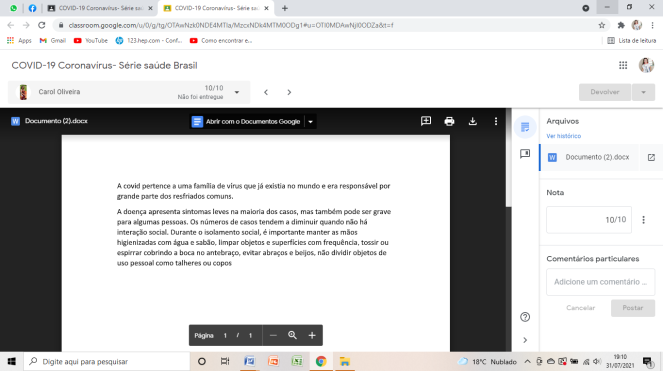 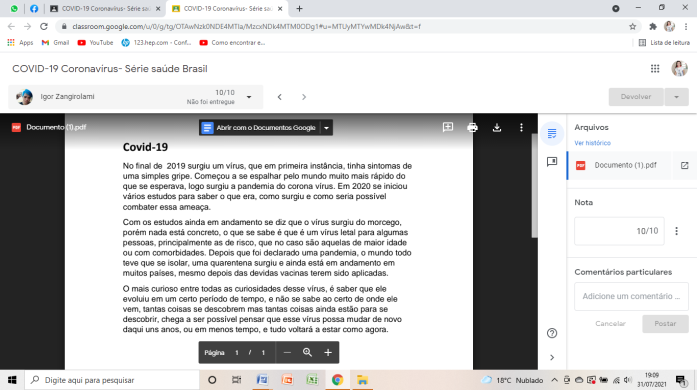 Registro Fotográfico: 